Dato 			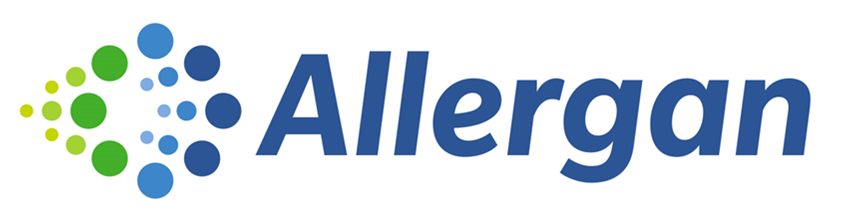 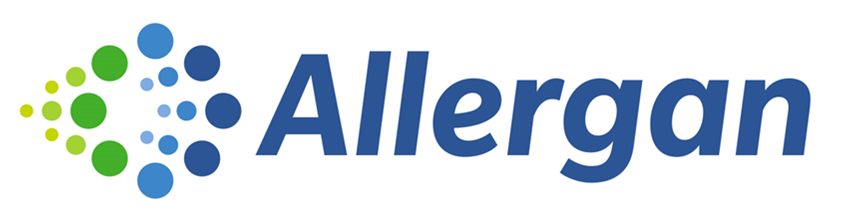 Vigtig produktinformationAllergan teksturerede brystimplantater og vævsekspandereTil*:Vigtig produktinformationAllergan teksturerede brystimplantater og vævsekspanderePå baggrund af udløb af CE-mærkningen, har ANSM (Frankrig) anmodet Allergan om at fortage en markedstilbagetrækning af alle berørte produkter hos sundhedsinstitutionerBemærk: Felter med * skal udfyldes i alle vigtige produktinformationer. Andre er valgfrie.Kontaktoplysninger til lokal repræsentant (navn, e-mail, telefon, adresse osv.)*Oplysninger om berørt udstyr*Oplysninger om berørt udstyr*1.Udstyrstype(r)*1.1.Kommercielle navn(e) 1.1.Unik(ke) udstyrsidentifikator(er) (UDI-DI)1.I/R1.Udstyrets primære kliniske formål*1.1.Udstyr model/katalog/nummer*1.1.Software version 1.1.Liste over berørte serie- eller batchnumre1.1.Tilknyttet udstyr1.I/R  Årsag til sikkerhedsrelateret korrigerende handling (FSCA)*  Årsag til sikkerhedsrelateret korrigerende handling (FSCA)*2.Beskrivelse af produktproblemet*2.2.Farer, der giver anledning til den sikkerhedsrelaterede korrigerende handling (FSCA)* 2.2.Sandsynlighed for, at der opstår problemer2.2.Forventet risiko for patienter/brugere2.2.Yderligere oplysninger, som hjælper med at beskrive problemet2.2.Baggrund for problemet2.2.Andre oplysninger, der er relevante for den sikkerhedsrelaterede korrigerende handling2.Type af handling til begrænsning af risikoen*Type af handling til begrænsning af risikoen*Type af handling til begrænsning af risikoen*3. Handling, der skal foretages af brugeren* Identificer udstyr       Udstyr karantæne               Returner udstyr         Kassér udstyr On-site udstyrsmodifikation/inspektion Følg anbefalinger vedrørende patienthåndtering Vær opmærksom på ændring/opdatering af brugsanvisningen Andet                      Ingen                                                                                             Handling, der skal foretages af brugeren* Identificer udstyr       Udstyr karantæne               Returner udstyr         Kassér udstyr On-site udstyrsmodifikation/inspektion Følg anbefalinger vedrørende patienthåndtering Vær opmærksom på ændring/opdatering af brugsanvisningen Andet                      Ingen                                                                                             Handling, der skal foretages af brugeren* Identificer udstyr       Udstyr karantæne               Returner udstyr         Kassér udstyr On-site udstyrsmodifikation/inspektion Følg anbefalinger vedrørende patienthåndtering Vær opmærksom på ændring/opdatering af brugsanvisningen Andet                      Ingen                                                                                            3.Hvornår skal handlingen være afsluttet?3.Særlige overvejelser for:                   Anbefales opfølgning af patienterne eller gennemgang af patienternes tidligere resultater?På baggrund af de tilgængelige videnskabelige oplysninger, anbefaler de internationale sundhedsmyndigheder ikke forebyggende fjernelse af eller ændringer i den nuværende praksis. Det anbefales det at få foretaget rutinemæssig undersøgelse hos lægen, i henhold til gældende standardpleje.Særlige overvejelser for:                   Anbefales opfølgning af patienterne eller gennemgang af patienternes tidligere resultater?På baggrund af de tilgængelige videnskabelige oplysninger, anbefaler de internationale sundhedsmyndigheder ikke forebyggende fjernelse af eller ændringer i den nuværende praksis. Det anbefales det at få foretaget rutinemæssig undersøgelse hos lægen, i henhold til gældende standardpleje.Særlige overvejelser for:                   Anbefales opfølgning af patienterne eller gennemgang af patienternes tidligere resultater?På baggrund af de tilgængelige videnskabelige oplysninger, anbefaler de internationale sundhedsmyndigheder ikke forebyggende fjernelse af eller ændringer i den nuværende praksis. Det anbefales det at få foretaget rutinemæssig undersøgelse hos lægen, i henhold til gældende standardpleje.3.Er svar fra kunden påkrævet? * (Se følgebrevet for instruktioner)Er svar fra kunden påkrævet? * (Se følgebrevet for instruktioner)3.Tiltag, der iværksættes af producenten  Produkter fjernes              On-site udstyrsmodifikation/inspektion      Software opgradering             Ændring til brugsanvisning eller pakkemateriale        Andet                                IngenTiltag, der iværksættes af producenten  Produkter fjernes              On-site udstyrsmodifikation/inspektion      Software opgradering             Ændring til brugsanvisning eller pakkemateriale        Andet                                IngenTiltag, der iværksættes af producenten  Produkter fjernes              On-site udstyrsmodifikation/inspektion      Software opgradering             Ændring til brugsanvisning eller pakkemateriale        Andet                                Ingen3Hvornår skal handlingen være afsluttet?3.Skal den vigtige produktinformation kommunikeres ud til patienten/lægmand? Skal den vigtige produktinformation kommunikeres ud til patienten/lægmand? 3Hvis ja, har producenten udarbejdet yderligere oplysninger egnet til patienten/lægmand i et patient/lægmand eller ikke-professionelt informationsbrev/skrivelse?Hvis ja, har producenten udarbejdet yderligere oplysninger egnet til patienten/lægmand i et patient/lægmand eller ikke-professionelt informationsbrev/skrivelse?Hvis ja, har producenten udarbejdet yderligere oplysninger egnet til patienten/lægmand i et patient/lægmand eller ikke-professionelt informationsbrev/skrivelse?3General Information*General Information*4.Type af vigtig produktinformation* Ny4.For opdateret vigtig produktinformation, referencenummer og dato på tidligere vigtig produktinformation Anfør reference og dato på tidligere vigtig produktinformation, hvis relevant.4.For opdateret vigtig produktinformation, vigtig ny information:For opdateret vigtig produktinformation, vigtig ny information: Opsummér væsentlige forskelle i det berørte udstyr og/eller handlinger, der skal udføres Opsummér væsentlige forskelle i det berørte udstyr og/eller handlinger, der skal udføres4.Yderligere vejledning eller oplysninger, der allerede er forventet i opfølgende vigtig produktinformation? *Nej4Hvis opfølgende vigtig produktinformation forventes, hvad forventes de yderligere vejledninger at omfatte:Hvis opfølgende vigtig produktinformation forventes, hvad forventes de yderligere vejledninger at omfatte:4F.eks. patienthåndtering, udstyrsmodificering osv.F.eks. patienthåndtering, udstyrsmodificering osv.4Forventet tidsplan for opfølgende vigtig produktinformation? For levering af opdateret vejledning.4.Producentoplysninger(For kontaktoplysninger på lokal repræsentant, se side 1 i denne vigtige produktinformation) Producentoplysninger(For kontaktoplysninger på lokal repræsentant, se side 1 i denne vigtige produktinformation) 4.Firmanavn4.Adresse4.Websted4.Den kompetente (regulatoriske) myndighed i dit land er blevet informeret om denne meddelelse til kunderne. *Den kompetente (regulatoriske) myndighed i dit land er blevet informeret om denne meddelelse til kunderne. *4.Liste over vedhæftninger/bilag: 4.Navn/underskrift Roisin Shanley. Associate Vice President, Quality Operations – Third Party, Commercial Quality.4.Navn/underskriftFremsendelse af denne vigtige produktinformationFremsendelse af denne vigtige produktinformationDenne meddelelse skal udsendes til alle, der har behov for at blive opmærksomme på dette i din organisation eller til alle organisationer, hvor det potentielt berørte udstyr er blevet leveret (hvis relevant)Videresend denne meddelelse til andre organisationer, som denne handling berører (hvis relevant)Vær opmærksom på denne meddelelse, og den deraf følgende handling, i en passende periode for at sikre effektiviteten af den korrigerende handling.Indberet venligst alle hændelser relateret til udstyret til producenten, distributøren eller den lokale repræsentant og den nationale kompetente myndighed (hvis relevant), da dette giver vigtig feedback.*Denne meddelelse skal udsendes til alle, der har behov for at blive opmærksomme på dette i din organisation eller til alle organisationer, hvor det potentielt berørte udstyr er blevet leveret (hvis relevant)Videresend denne meddelelse til andre organisationer, som denne handling berører (hvis relevant)Vær opmærksom på denne meddelelse, og den deraf følgende handling, i en passende periode for at sikre effektiviteten af den korrigerende handling.Indberet venligst alle hændelser relateret til udstyret til producenten, distributøren eller den lokale repræsentant og den nationale kompetente myndighed (hvis relevant), da dette giver vigtig feedback.*